	Genève, le 1er avril 2011Madame, Monsieur,1	J'ai l'honneur de vous informer que le projet de nouvelle Recommandation UIT-T Y.2020 "Architecture fonctionnelle de l'environnement de service ouvert pour les réseaux NGN" a fait l'objet d'observations sur le fond pendant la période du dernier appel de l'annonce AAP-53, en date du 16 février 2011.2	Le processus de discussion des observations pour cette Recommandation étant toujours en cours et une réunion de la commission d'études devant se tenir prochainement, le Président de la Commission d'études 13 a décidé, d'entente avec le TSB, que le projet de Recommandation susmentionné serait examiné en vue de son approbation à la réunion de la Commission d'études 13 qui se tiendra le 20 mai 2011 à Genève, conformément au § 4.4.2 de la Recommandation UIT-T A.8. Il en sera tenu compte dans l'annonce TSB AAP-56 du 1er avril 2011. Veuillez agréer, Madame, Monsieur, l'assurance de ma considération distinguée.Malcolm Johnson
Directeur du Bureau de la
normalisation des télécommunicationsBureau de la normalisation
des télécommunications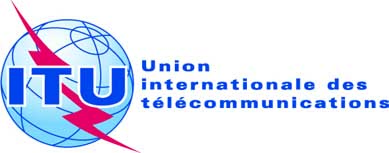 Réf.:Addendum 1 à la
Lettre collective TSB 8/13Tél.:+41 22 730 5126Fax:
E-mail:+41 22 730 5853
tsbsg13@itu.int	Aux Administrations des Etats Membres de l'Union, aux Membres du Secteur UIT-T et aux Associés de l'UIT-T participant aux travaux de la Commission d'études 13Objet:Réunion de la Commission d'études 13
Genève, 20 mai 2011